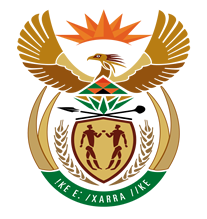 NATIONAL ASSEMBLYQUESTION FOR WRITTEN REPLYQUESTION NUMBER: 976 [NW1104E]DATE OF PUBLICATION: 5 MAY 2017976.	Mr D J Maynier (DA) to ask the Minister of Finance:(1)	What is the (a) first name, (b) last name, (c) identification number, (d) designation, (e) job description, (f) date of commencement and (g) remuneration level of each person employed in the National Treasury;(2)	what is the total number of persons employed in the National Treasury (a) before 31 March 2017 and (b) after 31 March 2017?											NW1104EREPLY:A detailed list is attached in response to (a) – (g), for all National Treasury employees as at 8 May 2017.(a) Total number of persons employed as at 31 March 2017 is 1168.(b) Total number of persons employed as at 8 May 2017, 1164. (See Annexure A attached).